РОССИЙСКАЯ ФЕДЕРАЦИЯ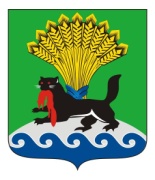 ИРКУТСКАЯ ОБЛАСТЬИРКУТСКОЕ РАЙОННОЕ МУНИЦИПАЛЬНОЕ ОБРАЗОВАНИЕАДМИНИСТРАЦИЯПОСТАНОВЛЕНИЕот «05» июля 2018г.					            				№ 326О награждении победителя конкурса на лучшее название муниципальной образовательной организации Иркутского районного муниципального образования «СОШ п. Молодежный»В соответствии с Положением о конкурсе на лучшее название муниципальной образовательной организации Иркутского районного муниципального образования «СОШ п. Молодежный», утвержденным постановлением администрации Иркутского районного муниципального образования от 08.05.2018 № 228, протоколом экспертной комиссии от 14.06.2018  №  1 , на основании Федерального Закона  от 29.12.2012 № 273-ФЗ «Об образовании в Российской Федерации», Федерального Закона от 27.07.2006 № 152-ФЗ «О персональных данных», руководствуясь статьями 
39, 45, 54 Устава Иркутского районного муниципального образования, администрация Иркутского районного муниципального образованияПОСТАНОВЛЯЕТ:1. Наградить Петрову Наталью Александровну, являющуюся победителем конкурса на лучшее название муниципальной образовательной организации Иркутского районного муниципального образования «СОШ 
п. Молодежный» почетной грамотой и памятной книгой об Иркутском районе.2. Опубликовать итоги конкурса на лучшее название муниципальной образовательной организации Иркутского районного муниципального образования «СОШ п. Молодежный» на официальных сайтах администрации Иркутского районного муниципального образования и Управления образования администрации Иркутского районного муниципального образования в информационно-телекоммуникационной сети «Интернет» (www.irkraion.ru; www.eduraion.irk.ru).3. Контроль исполнения настоящего постановления возложить на председателя Комитета по социальной политике администрации Иркутского районного муниципального образования.Исполняющий обязанности Мэра                                                           И.В. Жук